1) voll /2) weitgehend /3) ansatzweise /4) nichtDurchführung:MATERIAL: Lehrbücher (WG III S 138 ff) , zus. Unterlagen, Internet, Website Prof. Holzheu (http://holzheu-schule.jimdo.com),ERKLÄRUNG: Ich habe den Arbeitsauftrag verstanden.	 NAME:	 ________________________________FEEDBACK:						 UNTERSCHRIFT: _____________________					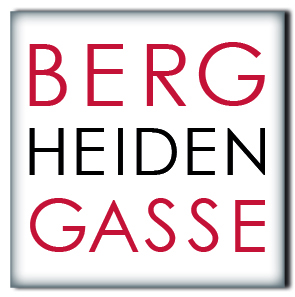 Kooperatives Offenes Lernen:
ArbeitsauftragKooperatives Offenes Lernen:
ArbeitsauftragKooperatives Offenes Lernen:
ArbeitsauftragKooperatives Offenes Lernen:
Arbeitsauftrag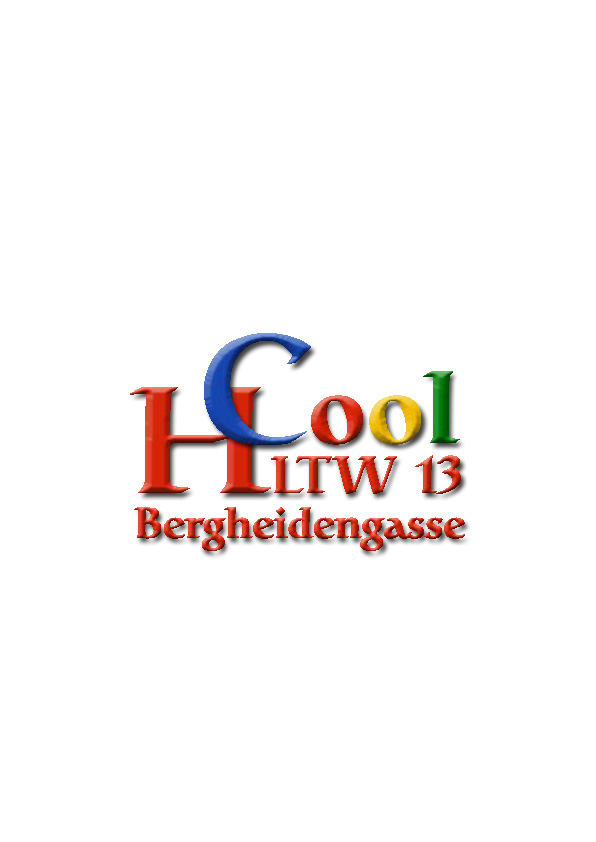 5 HLWBVW: Management KonzepteBVW: Management KonzepteBVW: Management KonzepteBVW: Management KonzepteSchuljahr:
2021/2022Schuljahr:
2021/2022Schuljahr:
2021/2022Schuljahr:
2021/2022Schuljahr:
2021/20225 HLWManagementkonzepteManagementkonzepteManagementkonzepteManagementkonzepteSchuljahr:
2021/2022Schuljahr:
2021/2022Schuljahr:
2021/2022Schuljahr:
2021/2022Schuljahr:
2021/2022Arbeitsbeginn:Arbeitsbeginn:Fertigstellung:…Sozialform:… + L= mit LehrerinKontrolle der Abgabe:Kontrolle der Abgabe:Kontrolle der Abgabe:Kontrolle der Abgabe:Kontrolle der Abgabe:Kontrolle der Abgabe:LERNZIELE:LERNZIELE:LERNZIELE:LERNZIELE:LERNZIELE:LERNZIELE:Ziel erreicht:
SelbsteinschätzungZiel erreicht:
SelbsteinschätzungZiel erreicht:
SelbsteinschätzungZiel erreicht:
SelbsteinschätzungLERNZIELE:LERNZIELE:LERNZIELE:LERNZIELE:LERNZIELE:LERNZIELE:1234Ich kann das zugeloste Managementkonzept erklärenIch kann das zugeloste Managementkonzept erklärenIch kann das zugeloste Managementkonzept erklärenIch kann das zugeloste Managementkonzept erklärenIch kann das zugeloste Managementkonzept erklärenIch kann das zugeloste Managementkonzept erklärenIch kann ein Plakat als Zusammenfassung für dieses Managementkonzept erstellenIch kann ein Plakat als Zusammenfassung für dieses Managementkonzept erstellenIch kann ein Plakat als Zusammenfassung für dieses Managementkonzept erstellenIch kann ein Plakat als Zusammenfassung für dieses Managementkonzept erstellenIch kann ein Plakat als Zusammenfassung für dieses Managementkonzept erstellenIch kann ein Plakat als Zusammenfassung für dieses Managementkonzept erstellenIch kann anhand von selbst recherchierten Beispielen das zugeloste Konzept präsentierenIch kann anhand von selbst recherchierten Beispielen das zugeloste Konzept präsentierenIch kann anhand von selbst recherchierten Beispielen das zugeloste Konzept präsentierenIch kann anhand von selbst recherchierten Beispielen das zugeloste Konzept präsentierenIch kann anhand von selbst recherchierten Beispielen das zugeloste Konzept präsentierenIch kann anhand von selbst recherchierten Beispielen das zugeloste Konzept präsentierenSOZIALE LERNZIELESOZIALE LERNZIELESOZIALE LERNZIELESOZIALE LERNZIELESOZIALE LERNZIELESOZIALE LERNZIELESOZIALE LERNZIELESOZIALE LERNZIELESOZIALE LERNZIELESOZIALE LERNZIELEIch frage Mitschüler oder den Prof. wenn ich nicht weiter weißIch frage Mitschüler oder den Prof. wenn ich nicht weiter weißIch frage Mitschüler oder den Prof. wenn ich nicht weiter weißIch frage Mitschüler oder den Prof. wenn ich nicht weiter weißIch frage Mitschüler oder den Prof. wenn ich nicht weiter weißIch frage Mitschüler oder den Prof. wenn ich nicht weiter weißNr.Aufgabe / ProblemstellungSozial-formAn-mer-kung 1.Lesen Sie im Buch die Inhalte über das zugeloste Managementkonzept durch.Pflicht 2.Erstellen Sie ein Plakat (in dem Sie die wichtigsten Inhalte des zugelosten Managementkonzepts festhalten.Definition / Ziel / Anlass / Welche Frage steht hier im Fokus?Wer sind Pioniere und warum?Recherchieren Sie 1-2 aktuelle Beispiele und begründen Sie Ihre Wahl, ev. Bilder, Zeitungsausschnitte, etc. und begründen Sie Ihre Auswahl.Management by ObjectiveCustomer Relationship ManagementQualitätsmanagementUmweltmanagement & Sustainable ManagementChange ManagementLean ManagementCorporate Entrepreneurship..Pflicht4.Präsentieren Sie das zugeloste Managementkonzept...Pflicht